Applicant OverviewWhat is your mission statement/vision or core objective? Provide a brief summary/elevator pitch in 100 words or lessProject OverviewWhat are you going to do?Provide a brief summary below outlining your project in 300 words or lessOr upload a video outlining your project (2 minutes max)InnovationInnovation is something new or different that creates value.How is your project innovative?Describe in 200 words or lessVolunteerismVolunteerism is the practice of giving time willingly for the common good and without financial gain.Which Volunteerism objective/s will your project achieve (select one or more)? Those selected will be used to measure your project’s success, should your application be funded.Answer the following question for all Volunteerism objective/s you have selectedList the activities that will achieve this? LegacyLegacy is putting a stamp on the future and contributing to future generations. Projects should have the ability to be expanded or continued in the future or provide lessons for improvement.How will your project leave a legacy?Describe in 200 words or less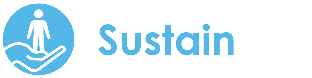 Increase the number of volunteers participating for the first time Support existing volunteer groups to retain, support and grow volunteering Develop sustainable models of volunteeringImprove volunteer management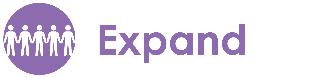 Increase the number and diversity of people volunteering in our parks and forests Develop new and innovative approaches to volunteering Expand volunteering opportunities into areas currently not offeredEnhance inclusivity and accessibility to volunteers and visitors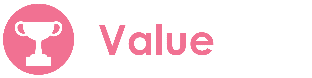 Celebrate volunteering  Promote the benefits of volunteering 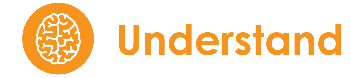 Identify and encourage new volunteer partnerships Understand more about environmental volunteering